附件1：人员招聘计划表附件2：人员招聘报名登记表附件3：              报名材料提报格式模板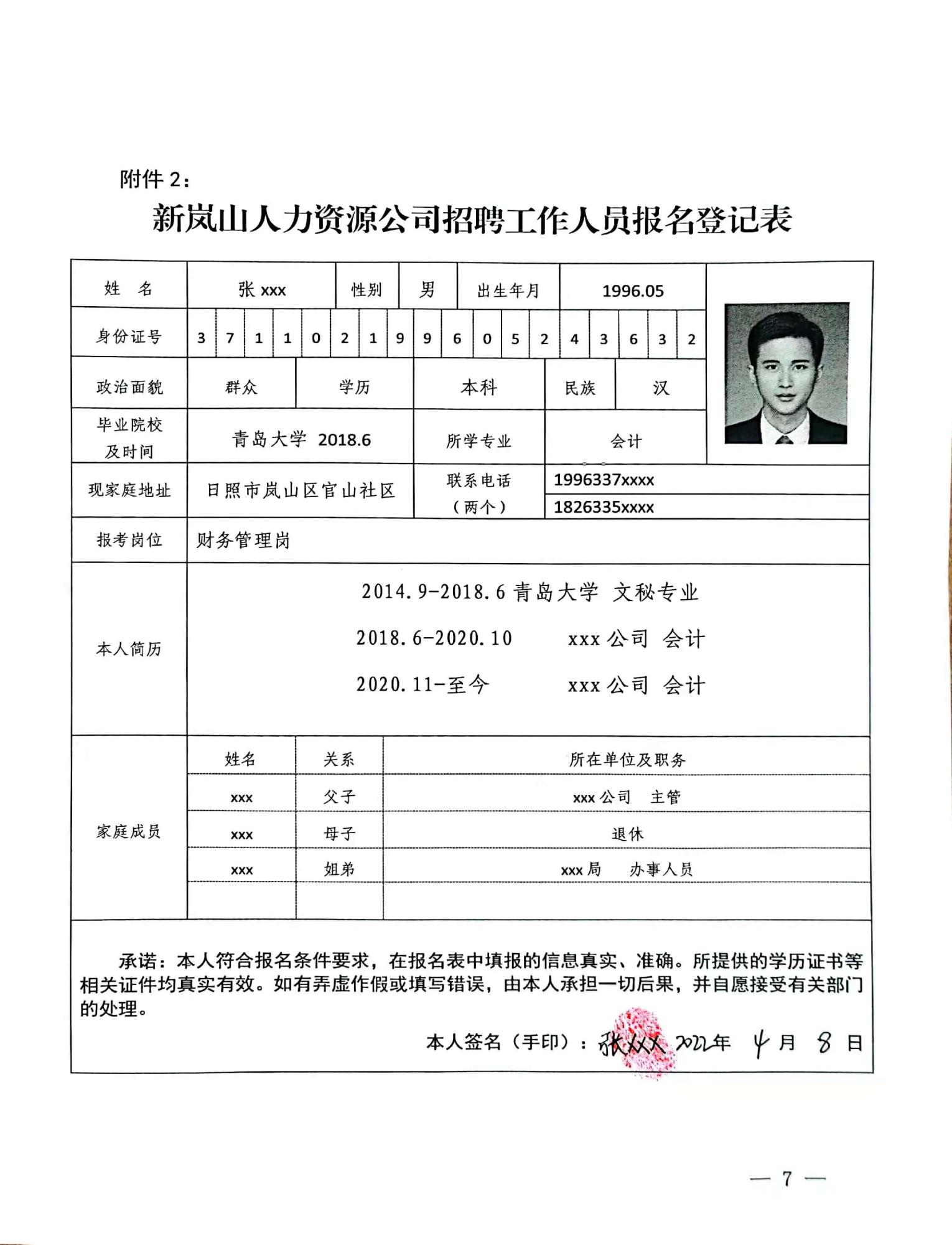 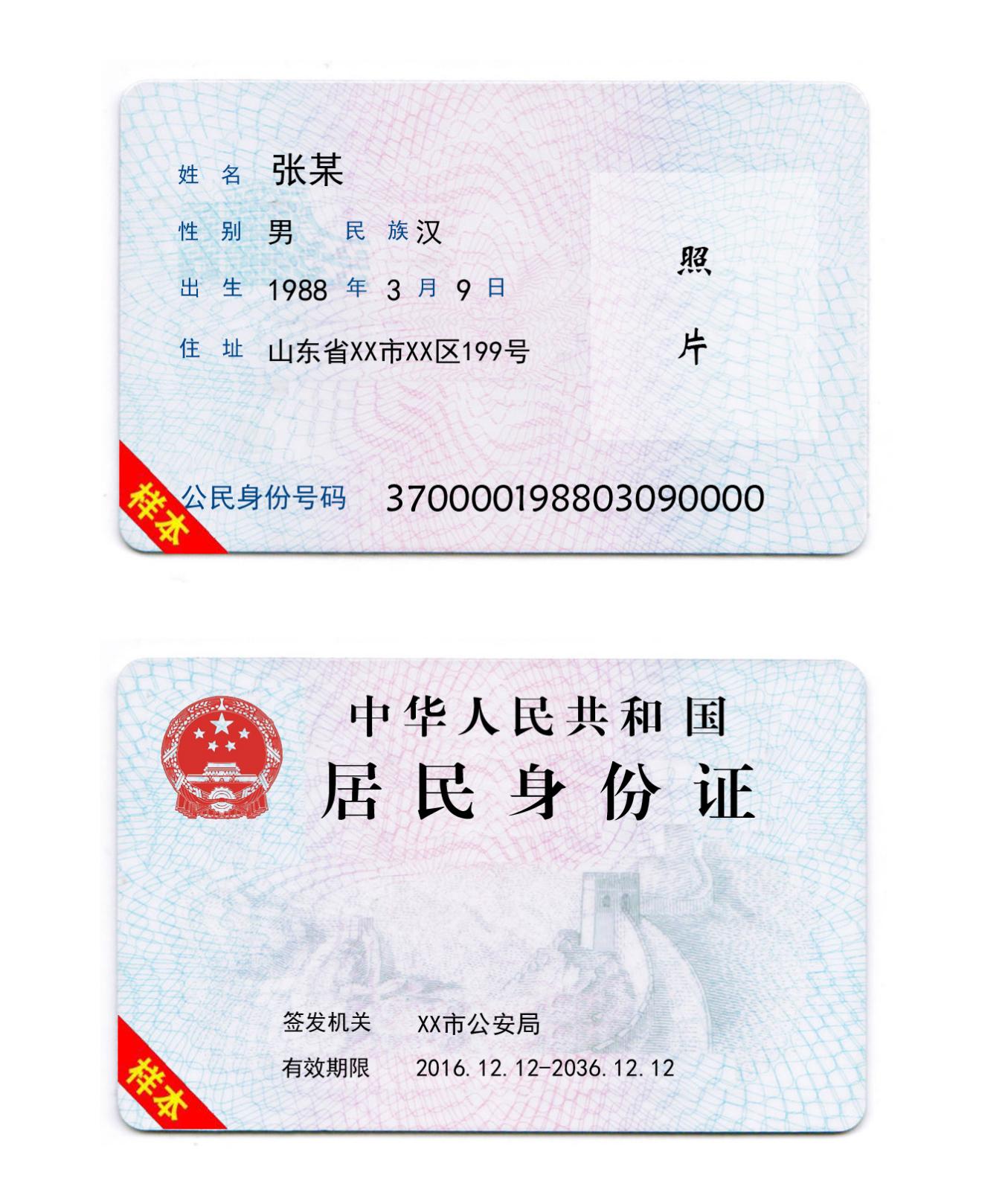 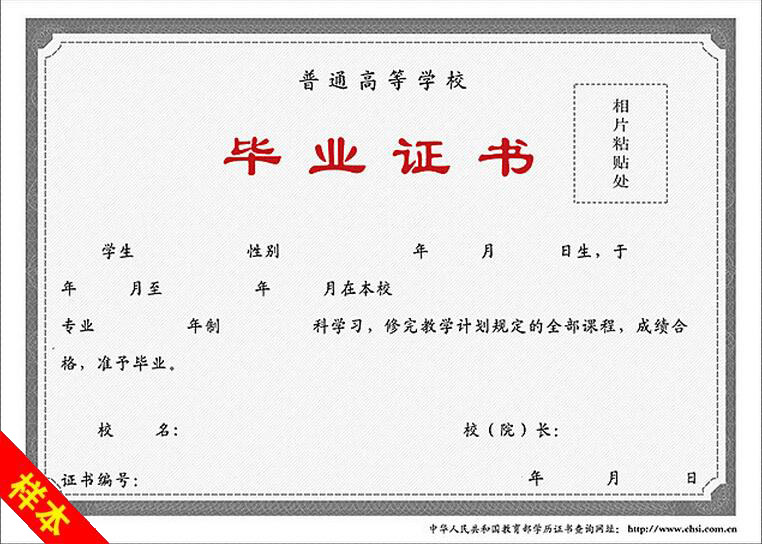 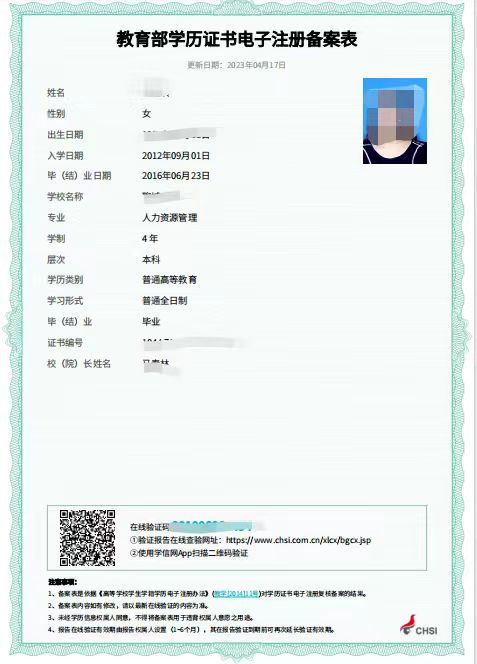 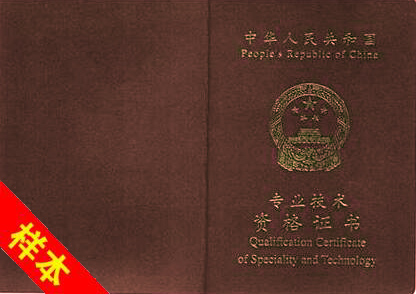 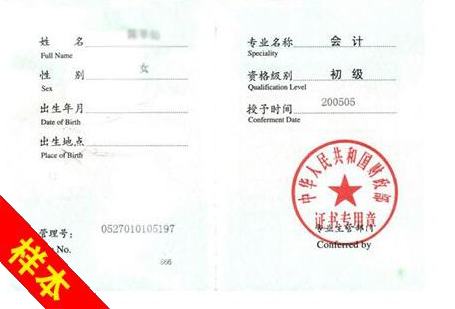 序号岗位招聘计划学历要求专业要求要求备注1规划编研岗1本科及以上学历本科：土木工程、建筑学、工程管理、勘查技术与工程专业；研究生：土木工程一级学科、工程管理专业学位一级学科。年龄35周岁及以下（1988年4月11日以后出生）；2综合岗1本科及以上学历本科：广播电视编导、人力资源管理、行政管理、法学专业。研究生：新闻传播学一级学科、工商管理一级学科、公共管理一级学科、法学一级学科。年龄35周岁及以下（1988年4月11日以后出生）；3设计咨询岗1专科及以上学历专科：视觉传播设计与制作、环境艺术设计、建筑工程管理、环境工程技术；本科：视觉传达设计、环境设计、工程管理、环境工程。年龄35周岁及以下（1988年4月11日以后出生）；姓名性别性别性别性别出生年月出生年月出生年月出生年月出生年月贴照片处身份证号贴照片处政治面貌学历学历学历学历学历学历学历学历民族民族民族贴照片处毕业院校及时间所学专业所学专业所学专业所学专业所学专业所学专业贴照片处现家庭地址联系电话（两个）联系电话（两个）联系电话（两个）联系电话（两个）联系电话（两个）联系电话（两个）现家庭地址联系电话（两个）联系电话（两个）联系电话（两个）联系电话（两个）联系电话（两个）联系电话（两个）报考岗位本人简历家庭成员姓名姓名姓名姓名关系关系关系关系关系所在单位及职务所在单位及职务所在单位及职务所在单位及职务所在单位及职务所在单位及职务所在单位及职务所在单位及职务所在单位及职务所在单位及职务所在单位及职务所在单位及职务所在单位及职务所在单位及职务所在单位及职务所在单位及职务所在单位及职务家庭成员家庭成员家庭成员家庭成员承诺：本人符合报名条件要求，在报名表中填报的信息真实、准确。所提供的学历证书等相关证件均真实有效。如有弄虚作假或填写错误，由本人承担一切后果，并自愿接受有关部门的处理。本人签名（手印）：                年   月  日承诺：本人符合报名条件要求，在报名表中填报的信息真实、准确。所提供的学历证书等相关证件均真实有效。如有弄虚作假或填写错误，由本人承担一切后果，并自愿接受有关部门的处理。本人签名（手印）：                年   月  日承诺：本人符合报名条件要求，在报名表中填报的信息真实、准确。所提供的学历证书等相关证件均真实有效。如有弄虚作假或填写错误，由本人承担一切后果，并自愿接受有关部门的处理。本人签名（手印）：                年   月  日承诺：本人符合报名条件要求，在报名表中填报的信息真实、准确。所提供的学历证书等相关证件均真实有效。如有弄虚作假或填写错误，由本人承担一切后果，并自愿接受有关部门的处理。本人签名（手印）：                年   月  日承诺：本人符合报名条件要求，在报名表中填报的信息真实、准确。所提供的学历证书等相关证件均真实有效。如有弄虚作假或填写错误，由本人承担一切后果，并自愿接受有关部门的处理。本人签名（手印）：                年   月  日承诺：本人符合报名条件要求，在报名表中填报的信息真实、准确。所提供的学历证书等相关证件均真实有效。如有弄虚作假或填写错误，由本人承担一切后果，并自愿接受有关部门的处理。本人签名（手印）：                年   月  日承诺：本人符合报名条件要求，在报名表中填报的信息真实、准确。所提供的学历证书等相关证件均真实有效。如有弄虚作假或填写错误，由本人承担一切后果，并自愿接受有关部门的处理。本人签名（手印）：                年   月  日承诺：本人符合报名条件要求，在报名表中填报的信息真实、准确。所提供的学历证书等相关证件均真实有效。如有弄虚作假或填写错误，由本人承担一切后果，并自愿接受有关部门的处理。本人签名（手印）：                年   月  日承诺：本人符合报名条件要求，在报名表中填报的信息真实、准确。所提供的学历证书等相关证件均真实有效。如有弄虚作假或填写错误，由本人承担一切后果，并自愿接受有关部门的处理。本人签名（手印）：                年   月  日承诺：本人符合报名条件要求，在报名表中填报的信息真实、准确。所提供的学历证书等相关证件均真实有效。如有弄虚作假或填写错误，由本人承担一切后果，并自愿接受有关部门的处理。本人签名（手印）：                年   月  日承诺：本人符合报名条件要求，在报名表中填报的信息真实、准确。所提供的学历证书等相关证件均真实有效。如有弄虚作假或填写错误，由本人承担一切后果，并自愿接受有关部门的处理。本人签名（手印）：                年   月  日承诺：本人符合报名条件要求，在报名表中填报的信息真实、准确。所提供的学历证书等相关证件均真实有效。如有弄虚作假或填写错误，由本人承担一切后果，并自愿接受有关部门的处理。本人签名（手印）：                年   月  日承诺：本人符合报名条件要求，在报名表中填报的信息真实、准确。所提供的学历证书等相关证件均真实有效。如有弄虚作假或填写错误，由本人承担一切后果，并自愿接受有关部门的处理。本人签名（手印）：                年   月  日承诺：本人符合报名条件要求，在报名表中填报的信息真实、准确。所提供的学历证书等相关证件均真实有效。如有弄虚作假或填写错误，由本人承担一切后果，并自愿接受有关部门的处理。本人签名（手印）：                年   月  日承诺：本人符合报名条件要求，在报名表中填报的信息真实、准确。所提供的学历证书等相关证件均真实有效。如有弄虚作假或填写错误，由本人承担一切后果，并自愿接受有关部门的处理。本人签名（手印）：                年   月  日承诺：本人符合报名条件要求，在报名表中填报的信息真实、准确。所提供的学历证书等相关证件均真实有效。如有弄虚作假或填写错误，由本人承担一切后果，并自愿接受有关部门的处理。本人签名（手印）：                年   月  日承诺：本人符合报名条件要求，在报名表中填报的信息真实、准确。所提供的学历证书等相关证件均真实有效。如有弄虚作假或填写错误，由本人承担一切后果，并自愿接受有关部门的处理。本人签名（手印）：                年   月  日承诺：本人符合报名条件要求，在报名表中填报的信息真实、准确。所提供的学历证书等相关证件均真实有效。如有弄虚作假或填写错误，由本人承担一切后果，并自愿接受有关部门的处理。本人签名（手印）：                年   月  日承诺：本人符合报名条件要求，在报名表中填报的信息真实、准确。所提供的学历证书等相关证件均真实有效。如有弄虚作假或填写错误，由本人承担一切后果，并自愿接受有关部门的处理。本人签名（手印）：                年   月  日承诺：本人符合报名条件要求，在报名表中填报的信息真实、准确。所提供的学历证书等相关证件均真实有效。如有弄虚作假或填写错误，由本人承担一切后果，并自愿接受有关部门的处理。本人签名（手印）：                年   月  日承诺：本人符合报名条件要求，在报名表中填报的信息真实、准确。所提供的学历证书等相关证件均真实有效。如有弄虚作假或填写错误，由本人承担一切后果，并自愿接受有关部门的处理。本人签名（手印）：                年   月  日承诺：本人符合报名条件要求，在报名表中填报的信息真实、准确。所提供的学历证书等相关证件均真实有效。如有弄虚作假或填写错误，由本人承担一切后果，并自愿接受有关部门的处理。本人签名（手印）：                年   月  日承诺：本人符合报名条件要求，在报名表中填报的信息真实、准确。所提供的学历证书等相关证件均真实有效。如有弄虚作假或填写错误，由本人承担一切后果，并自愿接受有关部门的处理。本人签名（手印）：                年   月  日承诺：本人符合报名条件要求，在报名表中填报的信息真实、准确。所提供的学历证书等相关证件均真实有效。如有弄虚作假或填写错误，由本人承担一切后果，并自愿接受有关部门的处理。本人签名（手印）：                年   月  日承诺：本人符合报名条件要求，在报名表中填报的信息真实、准确。所提供的学历证书等相关证件均真实有效。如有弄虚作假或填写错误，由本人承担一切后果，并自愿接受有关部门的处理。本人签名（手印）：                年   月  日承诺：本人符合报名条件要求，在报名表中填报的信息真实、准确。所提供的学历证书等相关证件均真实有效。如有弄虚作假或填写错误，由本人承担一切后果，并自愿接受有关部门的处理。本人签名（手印）：                年   月  日承诺：本人符合报名条件要求，在报名表中填报的信息真实、准确。所提供的学历证书等相关证件均真实有效。如有弄虚作假或填写错误，由本人承担一切后果，并自愿接受有关部门的处理。本人签名（手印）：                年   月  日